Рисунок  6                                     ИГРА «ОДИН – ПЯТЬ»  Задание: Скажи, сколько.Образец: Один сом – пять сомов.Назови предметы, когда их многоСколько слогов в этих словах?Составь предложения с этими словами.Игра «Назови ласково»                                СОМ                ВОЛК                                СЛОН              ЖУК 5         ПАУК                        КОТ                             КИТ             КАБАН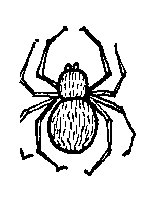 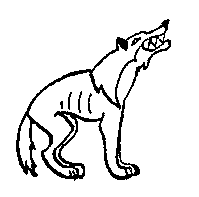 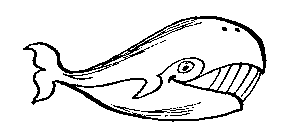 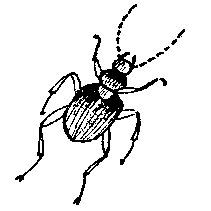 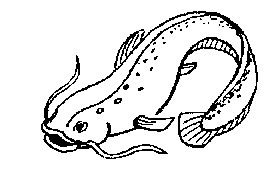 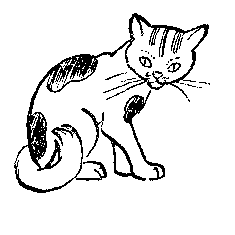 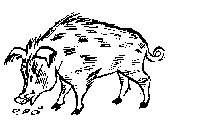 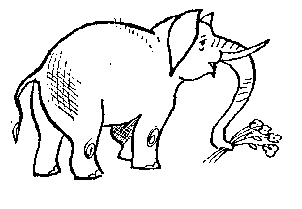 